Figure 1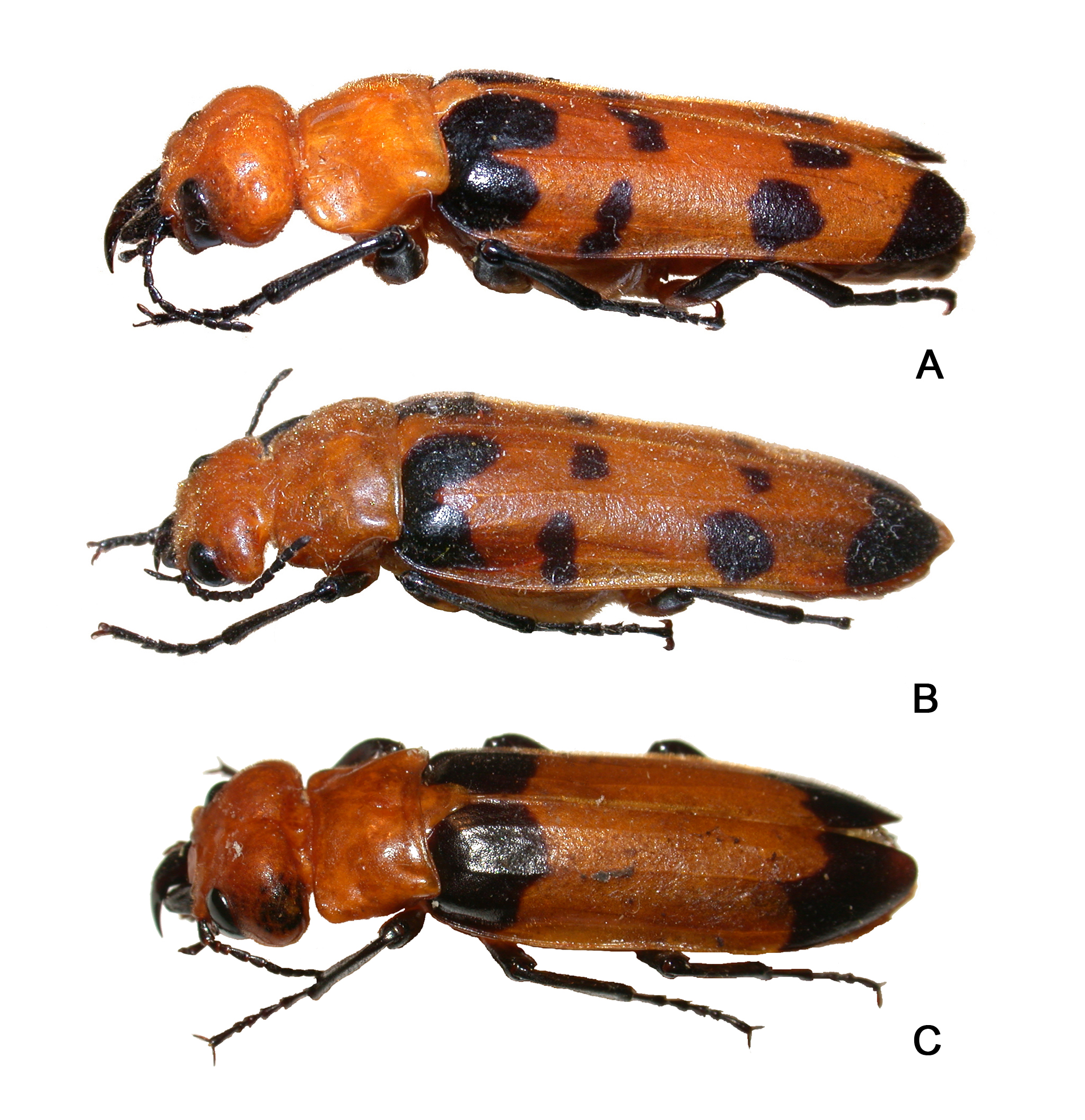 Figure 2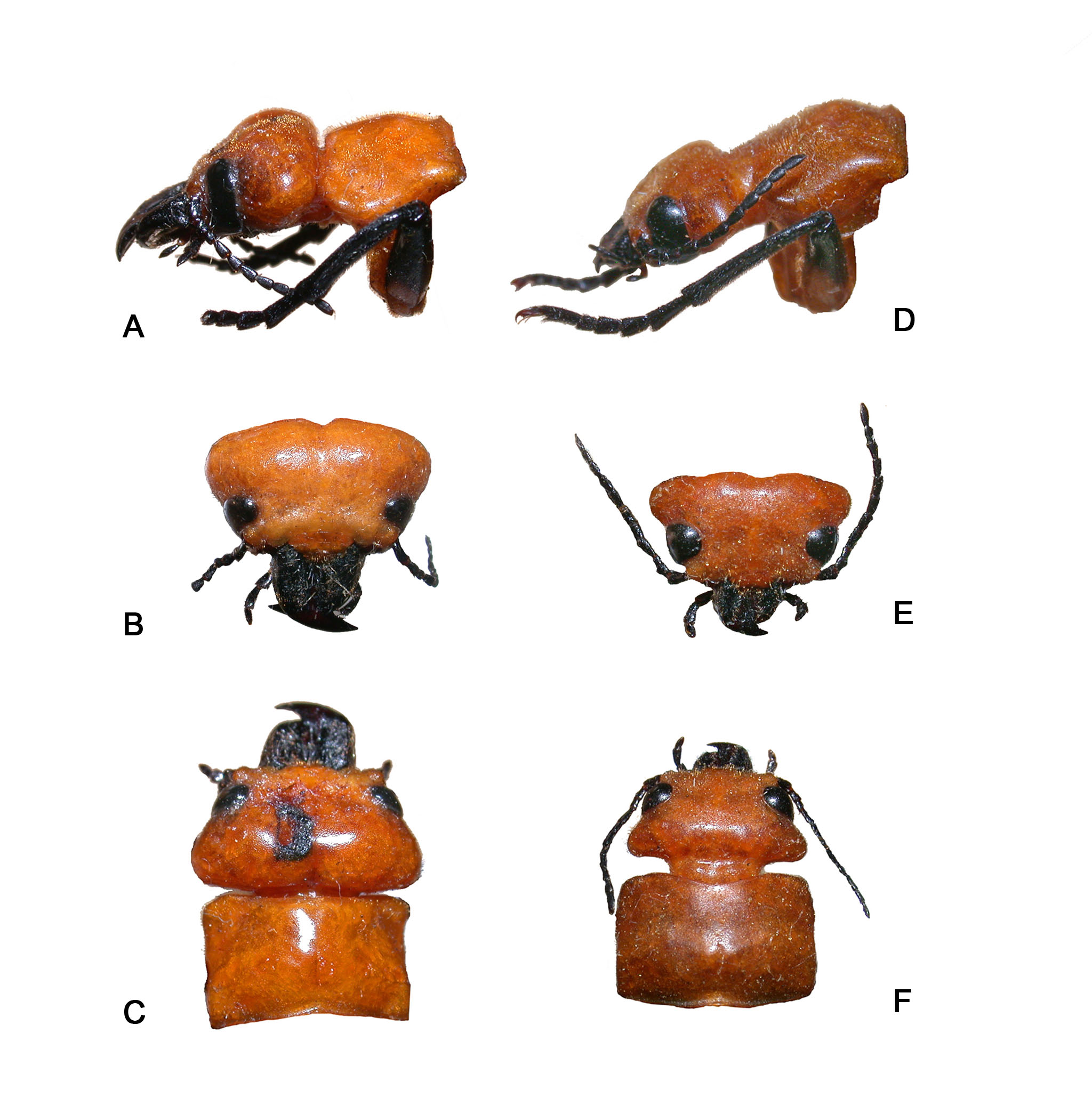 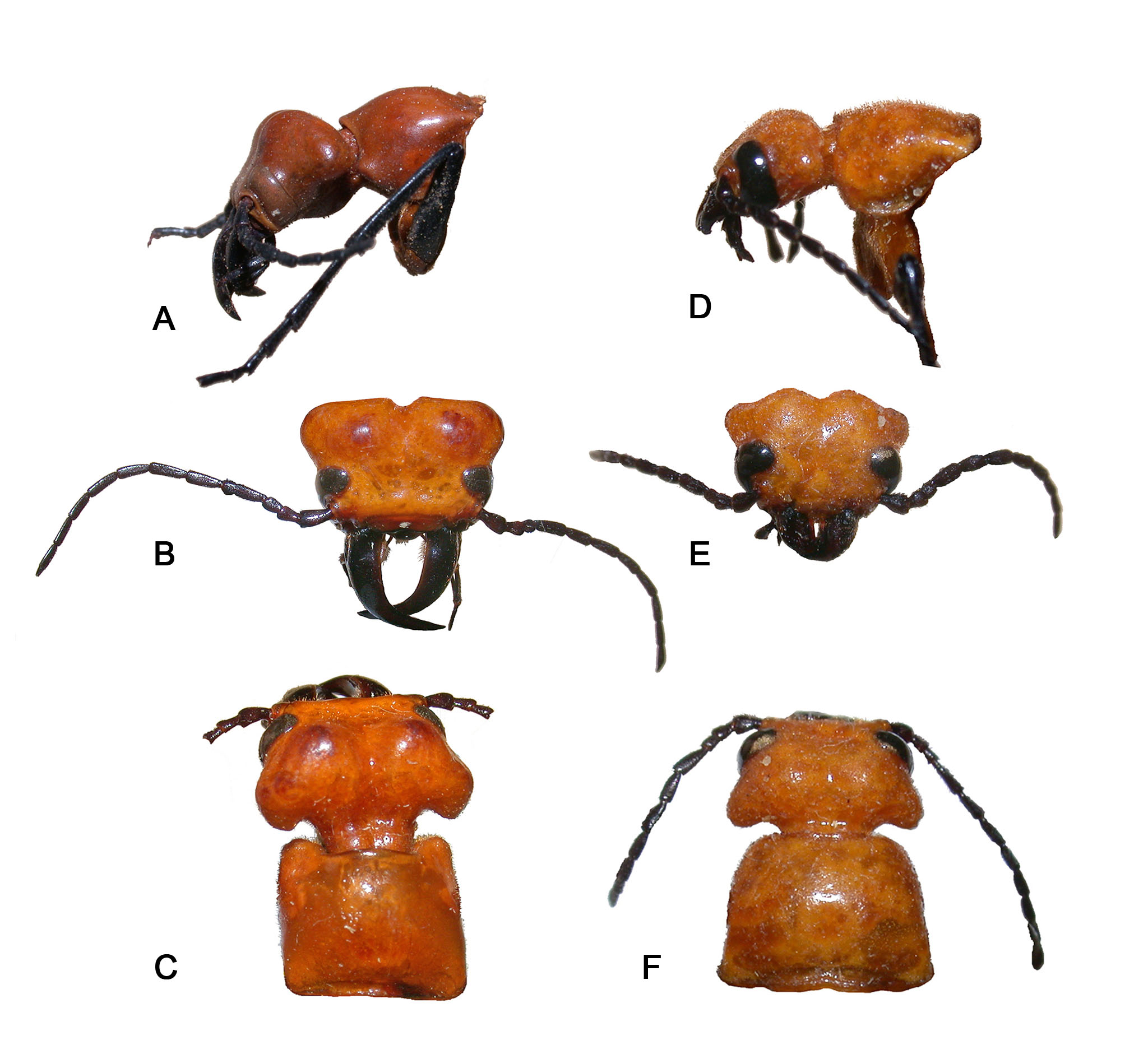 Figure 4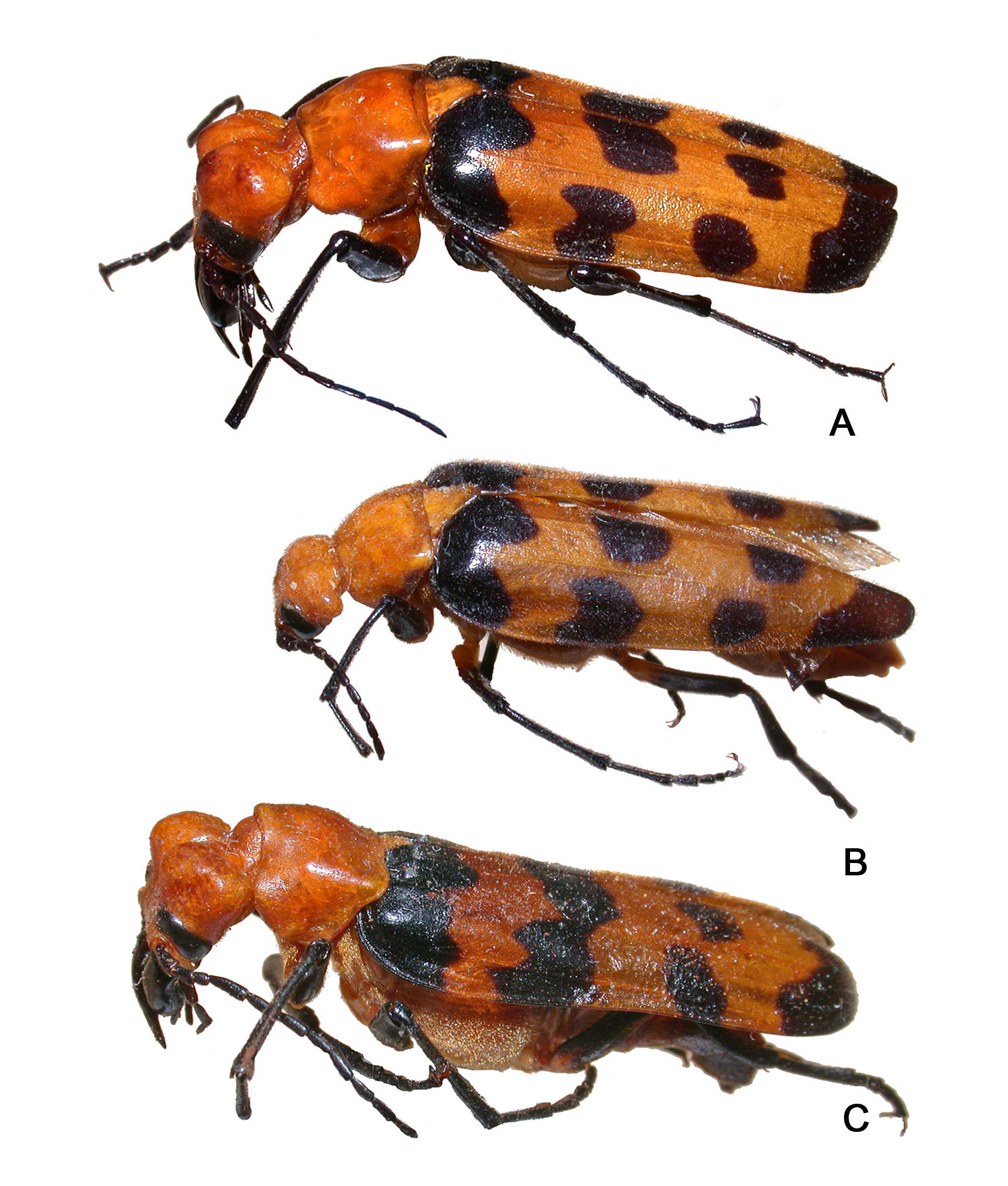 